Important UpdateDear Families,What a week! I did get into my classroom yesterday morning to make sure desks and cubbies were labeled. I also made copies and addressed the envelopes for mailings. I did have tears in my eyes when I arrived. I plan on going in every Wednesday or Thursday during my assigned time. My fourth-grade team and I have been communicating over Zoom, phone calls and text. We are so glad to have each other!I have been asked to keep track (daily) of which students are following the lesson plans that I have provided. I am highly encouraging all students to complete the tasks/activities. My expectation is that every student will participate.To do this, I will need families to scan(these copies are usually larger  and easier to read) or take photos of paper pencil/printed work and send them to me through email or Remind. Please try to stick with the daily agenda. Many have been doing this already! Credit will be given in PowerSchool for each assignment. I know this seems like a lot to do every day, but it is something our school must follow per the state and district plan. Online work is easy for me to track. I promise to keep it manageable and no more than 2 hours a day. Please encourage your child to go to my website as well. They are old enough for that responsibility. Staying connected and continuing to learn during this time will help the students feel more confident and ready to begin 5th grade!Like my letter from a couple of weeks ago, I am here for you. Give yourself grace! I believe in you and your children!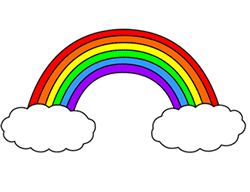 Take care and stay safe,           Mrs. Munro                                              